
ΤΜΗΜΑ ΔΗΜΟΣΙΩΝ ΣΧΕΣΕΩΝ, ΕΘΙΜΟΤΥΠΙΑΣ  & ΕΚΔΗΛΩΣΕΩΝΣΤΟΙΧΕΙΑ ΓΙΑ ΤΟΝ ΤΗΛΕΦΩΝΙΚΟ ΚΑΤΑΛΟΓΟ

     ΟΝΟΜΑ 										__ΕΠΩΝΥΜΟ:										__ΙΔΙΟΤΗΤΑ:										__ΤΜΗΜΑ - ΥΠΗΡΕΣΙΑ:								__ΤΗΛΕΦΩΝΟ ΓΡΑΦΕΙΟY:								__Ε-MAIL:									_________ΚΙΝΗΤΟ (προαιρετικό)______________________________________________________[ο αριθμός κινητού τηλεφώνου, εφόσον επιθυμείτε να το δηλώσετε, μένει στο αρχείο της υπηρεσίας και δεν εμφανίζεται  στον ηλεκτρονικό τηλεφωνικό κατάλογο κατά την αναζήτηση]
  ΗΜΕΡΟΜΗΝΙΑ ΑΠΟΣΤΟΛΗΣ : 			_____________________________ ΠΑΡΑΤΗΡΗΣΕΙΣ									___ 
											___Το Πανεπιστήμιο Πατρών λειτουργώντας ως Υπεύθυνος Επεξεργασίας, συλλέγει, αποθηκεύει, χρησιμοποιεί και εν γένει επεξεργάζεται τα προσωπικά δεδομένα που παρέχετε για την ενημέρωση του ηλεκτρονικού τηλεφωνικού καταλόγου του Ιδρύματος, κατόπιν συγκατάθεσή σας. Μπορείτε να ανακαλέσετε τη συγκατάθεσή σας οποτεδήποτε το επιθυμείτε αποστέλλοντας e-mail στο Τμήμα Δημοσίων Σχέσεων και Εκδηλώσεων του Πανεπιστημίου Πατρών και στην ηλεκτρονική διεύθυνση panen@upatras.gr  Για περισσότερες πληροφορίες σχετικά με την επεξεργασία των προσωπικών σας δεδομένων και την άσκηση των δικαιωμάτων σας επισκεφθείτε το σύνδεσμο: Συμμόρφωση με το Γενικό Κανονισμό Προστασίας Δεδομένων □ Συναινώ στη χρήση των στοιχείων μου για τον ηλεκτρονικό τηλεφωνικό κατάλογο του Πανεπιστημίου Πατρών.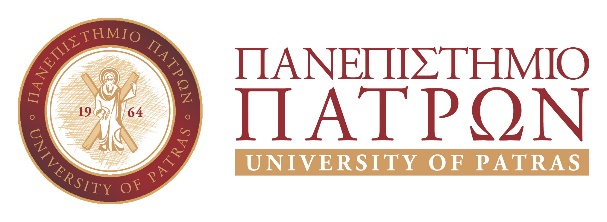 